ALLEGATO N. 12 		modello di ACCETTAZIONE DELLA CANDIDATURA A PRESIDENTE della Giunta regionale e nomina dei delegati alla presentazione della candidaturaACCETTAZIONE DELLA CANDIDATURAA PRESIDENTE DELLA GIUNTA REGIONALE e NOMINA DEI DELEGATIalla presentazione della candidatura. Elezione del Consiglio regionale e del Presidente della Giunta regionale del Molise del 25 e 26 giugno 2022.Il/la sottoscritto/a …………………..…..……………………, nato/a a…………………..…., il ………………………… e domiciliato in ………………………………………………..,DICHIARA DI ACCETTARE LA CANDIDATURA A PRESIDENTE DELLA GIUNTA REGIONALE DEL MOLISE e nomina il Sig. …………………………..….……… , nato a ………..………………., il …………………. e domiciliato in ………………………………………………., quale delegato effettivo alla presentazione della propria candidatura presso l’Ufficio unico circoscrizionaleeil Sig. …………………………..….……… , nato a ……….. ………………., il …………………. e domiciliato in ………………………………………………., quale delegato supplente alla presentazione della propria candidatura presso l’Ufficio unico circoscrizionale.……………………….…, 2023…………..………………………………………(firma)AUTENTICAZIONE DELLA FIRMAA norma dell’art. 21, del D.P.R. 28 dicembre 2000, n. 445, certifico che è vera e autentica le firma, apposta in mia presenza, del Sig. ……………………………………, da me identificato mediante ………………………………………………………Il sottoscrittore è stato preventivamente ammonito sulla responsabilità penale nella quale può incorrere in caso di dichiarazione mendace.……………………….…, 2023………….. 						                ………………………………………………..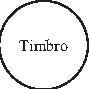 Firma (nome e cognome per esteso) e qualifica del pubblico      ufficiale che procede all’autenticazione